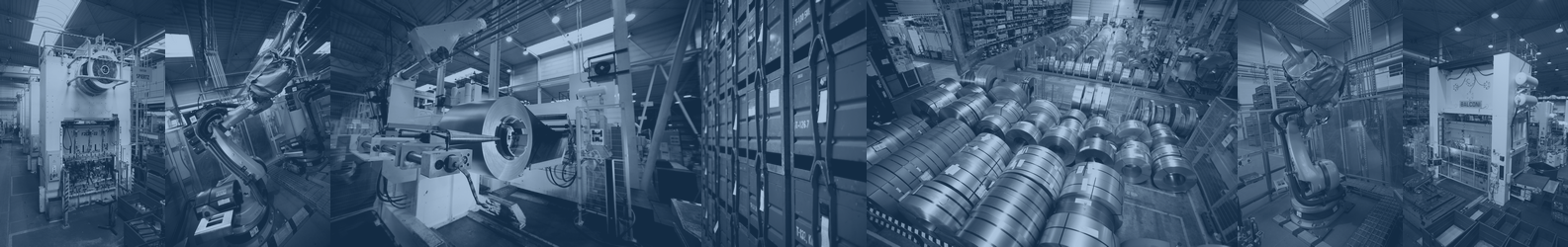 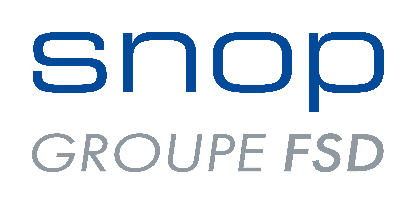 Rozšiřujeme výrobu a stále rosteme! Jsme francouzská společnost a zabýváme se lisováním, svařováním a profilováním kovových dílů pro automobilový průmysl. Pro svůj stále se rozšiřující závod v Klášterci nad Ohří v průmyslové zóně Verne hledáme kolegu / kolegyni na poziciSEŘIZOVAČ VÝROBYJaké znalosti a dovednosti byste měl/a mít:SOU/SŠ technického směruPraxi v oboru nebo ve výrobě alespoň 2 rokyVýhodou jsou zkušenosti se seřizováním a obsluhou strojů pomocí PLC displejů - roboty, lisy, laseryOchotu pracovat v třísměnném provozuCo bude náplní Vaší práce:Seřizování a obsluha strojů a dalších zařízení, v případě závažnějších oprav spolupráce s údržbouŘízení průběhu prací ve výrobním sektoruKontrola dodržování pracovních postupůProvádění měření a kontroly dílůVyplňování výrobní dokumentaceCo Vám nabídneme:Zaměstnání ve stabilní společnosti s neustálým růstem Pracovní poměr na dobu neurčitou5 týdnů dovolené a další volno nad rámec ZP13. mzduMěsíční bonus až 3 700 Kč, příspěvek na dopravu a další nadstandardní benefityPříspěvek na penzijní a životní pojištění - min. 1 200Kč měsíčněPříspěvky na rekreaci, sport, zdraví a kulturu (cafeterie) - min. 5 000Kč ročněStravování zdarma přímo v závodě!Kontaktujte nás!s. n. o. p. cz a.s.Průmyslová 23, Vernéřov431 51 Klášterec nad OhříTereza Krejčítkrejci@snop.eutel.: 477 072 600, 775 878 077